ПОСТАНОВЛЕНИЕ№95.1                                                                                       15 декабря  2019 годаО проведении месячника безопасностина водных объектах в зимний период 2019-2020 годов       В соответствии с требованиями Федерального закона от 06 октября 2003 года № 131-ФЗ ≪Об общих принципах организации местного самоуправления в Российской Федерации≫, постановления Правительства Республики Башкортостан от 17 июня 2013 года № 246 ≪Об утверждении Правил охраны жизни людей на воде в Республике Башкортостан≫ и ≪Правил пользования водными объектами для плавания на маломерных судах в Республике Башкортостан≫, во исполнение Плана основных мероприятий муниципального района Аскинский район Республики Башкортостан в области гражданской обороны, предупреждения   и ликвидации чрезвычайных ситуаций, обеспечения пожарной безопасности и безопасности людей на водных объектах на 2019 год, в целях обеспечения безопасности граждан, снижения несчастных случаев и гибели людей на водных объектах Администрация сельского поселения Урмиязовский сельсовет муниципального района Аскинский район Республики Башкортостан постановляет:     1. В период с 29 ноября 2019 года до начала весеннего паводка 2020 года  на территории сельского поселения Урмиязовский сельсовет муниципального района Аскинский район провести месячник безопасности на водных объектах в зимний период.    2. Разработать и утвердить нормативные правовые акты, определяющиеперечень мероприятий, обеспечивающих безопасность населения в зимний  период на водных объектах, в которых определить перечень мест, разрешенных и запрещенных для подледного лова рыбы и перечень мест, опасных и запрещенных для выхода на лед;    3. Организовать работу по выявлению мест массового выхода людей налед, несанкционированных   ледовых переправ;    4. На сходах (собраниях) граждан рассматривать вопрос обеспечениябезопасности населения на водных объектах в зимний период;   5. Проведена профилактическая, разъяснительная работа с населением по безопасности на водных объектах в зимний   период с распространением памяток;   6. Директору МБОУ СОШ с.Урмиязы и д.Уршады Ибрагимовой Р.Р., заведующей МБДОУ с.Урмиязы Мухаматдиновой Г.Р.  организовать профилактическую работу и обучению учащихся правилам поведения на льду в рамках учебной программы курса ≪Основы безопасности жизнедеятельности≫, беседы по недопущению несчастных случаев на водных объектах в зимний период, по оказанию помощи пострадавшему на воде;   7. Настоящее постановление вступает в силу после его официального обнародования и подлежит размещению на официальном сайте администрации сельского поселения Урмиязовский сельсовет в информационно-телекоммуникационной сети Интернет.   Контроль за выполнением данного постановления оставляю за собой.Глава СП Урмиязовский сельсовет                                      И.У.ИргалинБАШҠОРТОСТАН РЕСПУБЛИКАҺЫАСҠЫН РАЙОНЫ   МУНИЦИПАЛЬ РАЙОНЫНЫҢ УРМИЯЗ АУЫЛ  СОВЕТЫ АУЫЛ  БИЛӘМӘҺЕ ХӘКИМИӘТЕ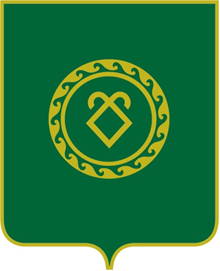 АДМИНИСТРАЦИЯСЕЛЬСКОГО ПОСЕЛЕНИЯУРМИЯЗОВСКИЙ СЕЛЬСОВЕТМУНИЦИПАЛЬНОГО РАЙОНААСКИНСКИЙ РАЙОН РЕСПУБЛИКИ БАШКОРТОСТАН